Základní škola a mateřská škola rychnov nad Kněžnou, roveň 60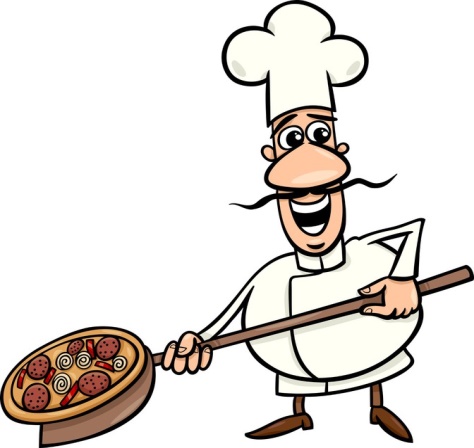 Jídelní  lístek          13.9. – 17.9.2021Jídlo obsahuje alergeny. Jejich čísla  jsou uvedena za názvem jídelníčku.Seznam alergenů: 1 – obiloviny obsahující lepek (a- pšenice, b-žito, c-ječmen, d-oves)               6 – sója                               3 – vejce                                                                                                             7 - mléko                              4 – ryby                                                                                                              9 - celerStrava je určena k okamžité spotřebě!Změna jídelníčku vyhrazena!/alergeny/Pondělí:houska, mrkvová pomazánka, paprika, bílá káva1a,7zeleninový vývar s jáhlami1a,9koprová omáčka, vařené vejce, brambory, čaj1a,3,7,9chléb, pažitková pomazánka, rajče, mléko1a,7Úterý:chléb Vital, česneková pomazánka, okurka, granko1a,b,c,d,7,9polévka čočková1a,9kuře ala bažant, rýže, džus, ZŠ – míchaný čokoládový tvaroh1a,7,9míchaný čokoládový tvaroh, piškoty, hroznové víno, čaj1a,7Středa:selský rohlík, pomazánka z ryb v tomatě, rajče, čaj1a,4,7polévka nudlová1a,3,9přírodní kotlet na celeru, brambor, čaj1a,9chléb, máslo, jahodový džem, ovocný talíř, mléko1a,7Čtvrtek:chléb, masová pomazánka, kedlubna, bílá káva1a,7polévka z kysaného zelí1a,7,9italský zbruf se sýrem, těstoviny, jablko, džus1a,7,9obložená veka, vanilkové mléko1a,7Pátek:vánočka, hruška, granko1a,7polévka zeleninová se sýrovým strouháním1a,7,9dušená šunka, hrachová kaše, zelný salát, čaj1a,7,9cereální plátek, kapiová pomazánka, mléko1a,7